22.3. SVJETSKI DAN VODA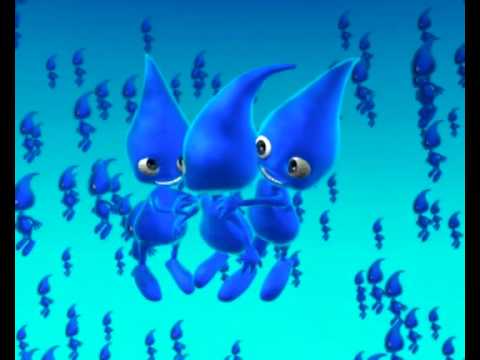 